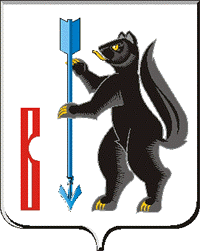 АДМИНИСТРАЦИЯГОРОДСКОГО ОКРУГА ВЕРХОТУРСКИЙП О С Т А Н О В Л Е Н И Еот 18.03.2020г. № 199г. Верхотурье Об утверждении административного регламента предоставления муниципальной услуги «Прием детей, постановка на учет и зачисление детей в образовательные организации городского округа Верхотурский, реализующие основную общеобразовательную программу дошкольного образования (детские сады)»В соответствии с Федеральным законом от 27 июля 2010 года № 210-ФЗ «Об организации предоставления государственных и муниципальных услуг», руководствуясь постановлением Правительства Российской Федерации от 16.05.2011 № 373 «О разработке и утверждении административных регламентов исполнения государственных  функций и административных регламентов предоставления государственных услуг», постановлением Правительства Свердловской области от 17.10.2018г № 697-ПП «О разработке и утверждении административных регламентов осуществления государственного контроля (надзора) и административных регламентов предоставления государственных услуг», постановлением Администрации городского округа Верхотурский от 27.12.2018 № 1077 «О разработке и утверждении административных регламентов осуществления муниципального контроля и административных регламентов предоставления муниципальных услуг»,  Уставом городского округа Верхотурский,ПОСТАНОВЛЯЮ:		1.Утвердить административный регламент предоставления муниципальной услуги «Прием детей, постановка на учет и зачисление детей в образовательные организации городского округа Верхотурский, реализующие основную общеобразовательную программу дошкольного образования (детские сады)»		2.Признать утратившими силу постановление Администрации городского округа Верхотурский от 21.09.2015 № 833 «Об утверждении административного регламента «Прием детей, постановка на учет и зачисление детей в образовательные организации городского округа Верхотурский, реализующие основную общеобразовательную программу дошкольного образования (детские сады)»  (с изменениями от 26.01.2017 № 54, от 19.10.2018 № 868).3.Управлению образования Администрации городского округа Верхотурский (Мамонцева Т.В.) внести сведения о муниципальной услуге в реестр  государственных и муниципальных услуг Свердловской области.4.Опубликовать настоящее постановление в информационном бюллетене «Верхотурская неделя» и разместить на официальном сайте городского округа Верхотурский.5.Контроль исполнения настоящего постановления возложить на заместителя главы Администрации городского округа Верхотурский по социальным вопросам Бердникову Н.Ю.Глава городского округа Верхотурский                                                      А.Г. Лиханов